Toegekende subsidies in 2007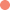 Stichting Circuit Groningen ten bate van "Fiets Kunst Route".Van 22 september tot en met 28 oktober 2007 was er met name visuele kunst in 8 verschillende kerken te bezichtigen, elke kerk met zijn "eigen" kunstenaar.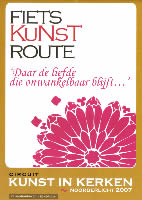 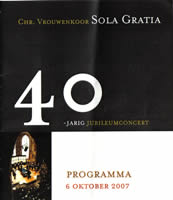 Jubileumconcert door het Christelijk vrouwenkoor "Sola Gratia" uit Uithuizermeeden.Dit concert werd gegeven op 6 oktober 2007 en was ter ere van het 40-jarig bestaan van het koor.Stichting Dieverdoatsie Wirdum voor de uitvoering van het muziektheaterproject "Op Hoop van Zegen" in de haven van Delfzijl. Er waren uitvoeringen van 30 augustus tot en met 9 september 2007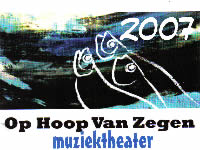 